Formulário de consentimento de Remote Early Intervention (Remote EI) e solicitação de Prior Authorization (PA, Autorização Prévia)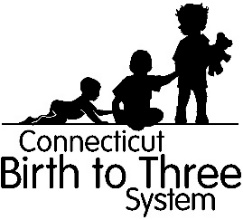 Consentimento da família para uso de Remote EI (Intervenção Precoce Remota):Compreendo que minhas consultas serão realizadas remotamente por de telefone ou de uma conexão de vídeo segura.Recebi assistência técnica para que isso seja realizado de maneira eficaz.Compreendo que eu posso revogar este consentimento a qualquer momento.Nome em letra de fôrma: _________________________________________________________________Assinatura: ________________________________________ Data: ______________________________~~~~~~~~~~~~~~~~~~~~~~~~~~~~~~~Programa Birth to Three (Nascimento até os Três) Envie APENAS por e-mail SEGURO para CTBirth23@ct.gov conforme o necessário (PA dispensada durante Public Health Emergency [PHE, Emergência de Saúde Pública] da COVID-19, exceto por Early Intervention Treatment Services [EITS, Serviços de Tratamento de Intervenção Precoce] somente por áudio.) Revogo este consentimento: 	Nome em letra de fôrma: ________________________________________________________Assinatura:  _____________________________________Data: _________________________________Nome do programa:Nome do programa:Nome do programa:Nome da criança:Nome da criança:Nome da criança:Número Birth to Three:Data de nascimento:Data de início:Data de início:Data de início:Data de término proposta:Data de término proposta:Tipo de serviço:  Avaliação    Parecer  IFSP     EITS  Motivo (descreva em detalhes):  Individualized Family Service Plan (IFSP, Plano de Serviço Familiar Individualizado) preenchido deve ser anexadoMotivo (descreva em detalhes):  Individualized Family Service Plan (IFSP, Plano de Serviço Familiar Individualizado) preenchido deve ser anexadoMotivo (descreva em detalhes):  Individualized Family Service Plan (IFSP, Plano de Serviço Familiar Individualizado) preenchido deve ser anexadoMotivo (descreva em detalhes):  Individualized Family Service Plan (IFSP, Plano de Serviço Familiar Individualizado) preenchido deve ser anexadoMotivo (descreva em detalhes):  Individualized Family Service Plan (IFSP, Plano de Serviço Familiar Individualizado) preenchido deve ser anexadoMotivo (descreva em detalhes):  Individualized Family Service Plan (IFSP, Plano de Serviço Familiar Individualizado) preenchido deve ser anexadoMotivo (descreva em detalhes):  Individualized Family Service Plan (IFSP, Plano de Serviço Familiar Individualizado) preenchido deve ser anexadoQual tecnologia será utilizada:  Aplicativo baseado na Web em conformidade com a HIPAA listado no OEC: ____________(nome)   Telefone Outro (descreva):Qual tecnologia será utilizada:  Aplicativo baseado na Web em conformidade com a HIPAA listado no OEC: ____________(nome)   Telefone Outro (descreva):Qual tecnologia será utilizada:  Aplicativo baseado na Web em conformidade com a HIPAA listado no OEC: ____________(nome)   Telefone Outro (descreva):Qual tecnologia será utilizada:  Aplicativo baseado na Web em conformidade com a HIPAA listado no OEC: ____________(nome)   Telefone Outro (descreva):Qual tecnologia será utilizada:  Aplicativo baseado na Web em conformidade com a HIPAA listado no OEC: ____________(nome)   Telefone Outro (descreva):Qual tecnologia será utilizada:  Aplicativo baseado na Web em conformidade com a HIPAA listado no OEC: ____________(nome)   Telefone Outro (descreva):Qual tecnologia será utilizada:  Aplicativo baseado na Web em conformidade com a HIPAA listado no OEC: ____________(nome)   Telefone Outro (descreva):Somente Escritório da Primeira Infância:Somente Escritório da Primeira Infância:Somente Escritório da Primeira Infância:Somente Escritório da Primeira Infância:Somente Escritório da Primeira Infância:Somente Escritório da Primeira Infância:Somente Escritório da Primeira Infância:Data de recebimento da solicitação:Data de devolução ao programa:       Data de recebimento da solicitação:Data de devolução ao programa:       Aprovado Data da recusa:Informações adicionais necessárias:Aprovado Data da recusa:Informações adicionais necessárias:Aprovado Data da recusa:Informações adicionais necessárias:Assinatura e data da autorização:Assinatura e data da autorização: